年　　　　月　　　　日高知県立県民文化ホール館長　様〒申請者　　住　　所団 体 名代表者名　　　　　　　　　　　　　　　　　　　　　　　　㊞T E Lモール内での地場産品等の　展示即売展示のみ　届出書展示即売をする業者名および出店場所を別紙平面図（モール部分）に明記し、添付してください。
・利用可能場所は事前にご確認ください。
・点字ブロックの上を避けるとともに、お客様の動線を確保してください。緊急の際には、速やかに避難通路を確保してください。地場産品等の展示即売をする業者については特に条件を定めませんが、出店場所や当日の運営等については、主催者が責任を持って対応してください。複数日にわたって展示即売をする場合でも、展示即売に使用する机及び椅子等すべての備品は一日ごとに片付けてください。火気は絶対に使用しないでください。敷地内での飲酒、建物内（モール含む）での喫煙は禁止です。販売については、県民文化ホールは一切の責任を負いません。モール平面図は点字ブロック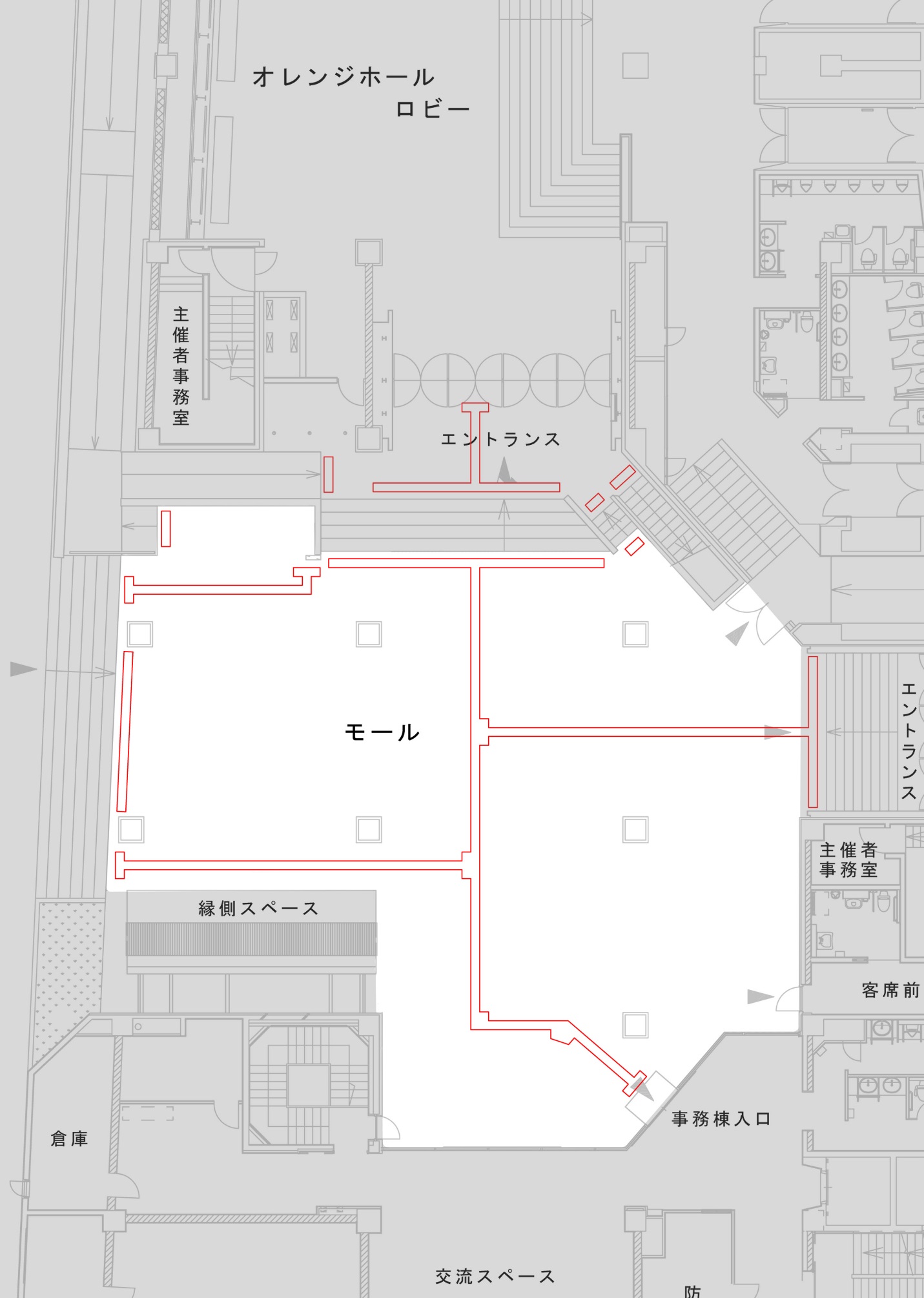 ※地場産品等の展示販売をご希望の方は、必ずあらかじめご相談ください。※地場産品等の展示販売をご希望の方は、必ずあらかじめご相談ください。催物名称利用施設オレンジホール　　　・　　　グリーンホール日時　　　　年　　　月　　　日（　　　）　　　　　：　　　～　　　：
　　　　年　　　月　　　日（　　　）　　　　　：　　　～　　　：
　　　　年　　　月　　　日（　　　）　　　　　：　　　～　　　：品目販売業者現場責任者氏名　　　　　　　　　　　　　　　連絡先※当日も連絡が取れるよう携帯電話等をご記入ください。